FUNDS FOR WRITERS’CATEGORYAPPLICANT’S DETAILS (Provide the relevant details of the author and the second author. List other authors in section 10).BOOK PROJECT DETAILSBOOK PROJECT DURATION & FINANCE	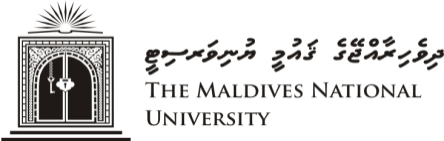 Application for MNU “Book Writing” GrantFor Staff and StudentsInformation and Instructions. Staff of MNU regardless of rank or duration of service at the university may apply for financial assistance to undertake abook writing project. Full-time students  may also apply for MNU Funds for Writers’ Grant .. The full application and other attachments MUST NOT EXCEED 25 pages.Information and Instructions. Staff of MNU regardless of rank or duration of service at the university may apply for financial assistance to undertake abook writing project. Full-time students  may also apply for MNU Funds for Writers’ Grant .. The full application and other attachments MUST NOT EXCEED 25 pages.Information and Instructions. Staff of MNU regardless of rank or duration of service at the university may apply for financial assistance to undertake abook writing project. Full-time students  may also apply for MNU Funds for Writers’ Grant .. The full application and other attachments MUST NOT EXCEED 25 pages.Information and Instructions. Staff of MNU regardless of rank or duration of service at the university may apply for financial assistance to undertake abook writing project. Full-time students  may also apply for MNU Funds for Writers’ Grant .. The full application and other attachments MUST NOT EXCEED 25 pages.LEAVE BLANK — FOR OFFICIAL USE ONLYLEAVE BLANK — FOR OFFICIAL USE ONLYLEAVE BLANK — FOR OFFICIAL USE ONLYAPPLICATION RECEIVED APPLICATION RECEIVED APPLICATION NUMBERDATE     /    /     TIME    :  SELECTION MEETINGMONTH                 YEAR       MONTH                 YEAR       REVIEWED BY(Funds for Writers’ Grant Members)1.     1.     REVIEWED BY(Funds for Writers’ Grant Members)2.      2.       1a.	MNU Funds for Writers’ Grant 1b.	 AFFILIATION TO MNU STAFF     STUDENT Small (≤10K)  Medium (≤50K)  Large (≤100K)   1b.	 AFFILIATION TO MNU STAFF     STUDENT2.  Author (The principal author/applicant must be a staff or a student of MNU.2.  Author (The principal author/applicant must be a staff or a student of MNU.2.  Author (The principal author/applicant must be a staff or a student of MNU.2.  Author (The principal author/applicant must be a staff or a student of MNU.2.  Author (The principal author/applicant must be a staff or a student of MNU.2a.	FULL NAME       2a.	FULL NAME       2a.	FULL NAME       2a.	FULL NAME       2b.	HIGHEST QUALIFICATION     2c.	NATIONAL IDENTITY CARD NO.      2c.	NATIONAL IDENTITY CARD NO.      2c.	NATIONAL IDENTITY CARD NO.      2c.	NATIONAL IDENTITY CARD NO.      2d.MNU STUDENT NUMBER            2e.	POSITION TITLE      2e.	POSITION TITLE      2e.	POSITION TITLE      2e.	POSITION TITLE      2f.MNU COURSE TITLE            2g.	FACULTY/DEPARTMENT, SERVICE, LABORATORY, OR EQUIVALENT2g.	FACULTY/DEPARTMENT, SERVICE, LABORATORY, OR EQUIVALENT2g.	FACULTY/DEPARTMENT, SERVICE, LABORATORY, OR EQUIVALENT2g.	FACULTY/DEPARTMENT, SERVICE, LABORATORY, OR EQUIVALENT2h.	MAILING ADDRESS (Street, city, island)2i. TELEPHONE AND FAX (number and extension)2i. TELEPHONE AND FAX (number and extension)2i. TELEPHONE AND FAX (number and extension)2i. TELEPHONE AND FAX (number and extension)2j. E-MAIL ADDRESS TEL:FAX:2k. WRITER’SBACKGROUND (Provide a summary of recent writing activities related to book publications (excluding research publications). Attach a brief CV with a list of recent books and related publications).2k. WRITER’SBACKGROUND (Provide a summary of recent writing activities related to book publications (excluding research publications). Attach a brief CV with a list of recent books and related publications).2k. WRITER’SBACKGROUND (Provide a summary of recent writing activities related to book publications (excluding research publications). Attach a brief CV with a list of recent books and related publications).2k. WRITER’SBACKGROUND (Provide a summary of recent writing activities related to book publications (excluding research publications). Attach a brief CV with a list of recent books and related publications).2k. WRITER’SBACKGROUND (Provide a summary of recent writing activities related to book publications (excluding research publications). Attach a brief CV with a list of recent books and related publications).3.  CO- AUTHOR (A staff or a student of MNU or a collaborator from an external institution).3.  CO- AUTHOR (A staff or a student of MNU or a collaborator from an external institution).3.  CO- AUTHOR (A staff or a student of MNU or a collaborator from an external institution).3.  CO- AUTHOR (A staff or a student of MNU or a collaborator from an external institution).3.  CO- AUTHOR (A staff or a student of MNU or a collaborator from an external institution).3a.	FULL NAME       3a.	FULL NAME       3a.	FULL NAME       3a.	FULL NAME       3b.	HIGHEST QUALIFICATION          3c.	NATIONAL IDENTITY CARD NO.      3c.	NATIONAL IDENTITY CARD NO.      3c.	NATIONAL IDENTITY CARD NO.      3c.	NATIONAL IDENTITY CARD NO.      3d.MNU STUDENT NUMBER            3e.	POSITION TITLE      3e.	POSITION TITLE      3e.	POSITION TITLE      3e.	POSITION TITLE      3f.MNU COURSE TITLE            3g.	INSTITUTION, FACULTY/DEPARTMENT, SERVICE, LABORATORY, OR EQUIVALENT     3g.	INSTITUTION, FACULTY/DEPARTMENT, SERVICE, LABORATORY, OR EQUIVALENT     3g.	INSTITUTION, FACULTY/DEPARTMENT, SERVICE, LABORATORY, OR EQUIVALENT     3g.	INSTITUTION, FACULTY/DEPARTMENT, SERVICE, LABORATORY, OR EQUIVALENT     3h. MAILING ADDRESS (Street, city, island)3i.	TELEPHONE AND FAX (number and extension)3i.	TELEPHONE AND FAX (number and extension)3i.	TELEPHONE AND FAX (number and extension)3i.	TELEPHONE AND FAX (number and extension)3j. E-MAIL ADDRESS TEL:FAX:3k. CO -AUTHOR’S BACKGROUND (Provide a summary of recent writing activities related to book publications (excluding research publications). Attach a brief CV with a list of recent books and related publications).3k. CO -AUTHOR’S BACKGROUND (Provide a summary of recent writing activities related to book publications (excluding research publications). Attach a brief CV with a list of recent books and related publications).3k. CO -AUTHOR’S BACKGROUND (Provide a summary of recent writing activities related to book publications (excluding research publications). Attach a brief CV with a list of recent books and related publications).3k. CO -AUTHOR’S BACKGROUND (Provide a summary of recent writing activities related to book publications (excluding research publications). Attach a brief CV with a list of recent books and related publications).3k. CO -AUTHOR’S BACKGROUND (Provide a summary of recent writing activities related to book publications (excluding research publications). Attach a brief CV with a list of recent books and related publications).4a. TITLE OF BOOK PROJECT. Do not exceed 80 characters, including spaces and punctuation.4a. TITLE OF BOOK PROJECT. Do not exceed 80 characters, including spaces and punctuation.4a. TITLE OF BOOK PROJECT. Do not exceed 80 characters, including spaces and punctuation.4a. TITLE OF BOOK PROJECT. Do not exceed 80 characters, including spaces and punctuation.4b.1.Fiction work4b.2. Non – fiction work4b.3. TextbookFor all the categories listed, ISBN number have to be obtained from the Bureau of classification, A copyright page must be included in the final manuscript. (Note: ISBN is obtainable only after submitting a final copy  No    Yes  No       Yes No      YesFor all the categories listed, ISBN number have to be obtained from the Bureau of classification, A copyright page must be included in the final manuscript. (Note: ISBN is obtainable only after submitting a final copy4c.1.  Manuscript writing not begun  No    Yes4c.2.  Partially Completed Manuscript   No    Yes4c.3.  Completed Manuscript   No    Yes4c.3.  Completed Manuscript   No    Yes4e.	DOES THIS BOOK PROJECT INVOLVE EXTERNAL AFFILIATION(S)If Yes, provide contact details of main contact person involved and any agreements signed with the institution.If Yes, provide contact details of main contact person involved and any agreements signed with the institution.If Yes, provide contact details of main contact person involved and any agreements signed with the institution.   No       Yes4f.NAME AND ADDRESS OF THE AFFILIATED INSTITUTION4g.	DO YOU HAVE INSTITUTIONAL SUPPORT FOR THIS BOOK PROJECTIf Yes, attach a supporting letter from the head of faculty/center justifying the alignment of the book with the strategic direction of the university and priority areas.If Yes, attach a supporting letter from the head of faculty/center justifying the alignment of the book with the strategic direction of the university and priority areas.If Yes, attach a supporting letter from the head of faculty/center justifying the alignment of the book with the strategic direction of the university and priority areas.   No       Yes If Yes, attach a supporting letter from the head of faculty/center justifying the alignment of the book with the strategic direction of the university and priority areas.If Yes, attach a supporting letter from the head of faculty/center justifying the alignment of the book with the strategic direction of the university and priority areas.If Yes, attach a supporting letter from the head of faculty/center justifying the alignment of the book with the strategic direction of the university and priority areas.4j SUMMARY - In no more than 500 words provide a summary of statement of the purpose of the book, its intended audience, genre and how it will benefit larger audience/s. The summary must also include approximate length of the whole book manuscript (number of words, anticipated number of figures (tables, charts, graphics, photos, etc.), 4k. Proposed chapters and a brief description of each chapter/ part (Please attach this as a separate file to the application). 4l. In no more than 300 words, provide a summary of book promotion plans—your planned outreach to organizations and individuals, seminar or conference presentations, articles in periodicals, social networking and website activities, and so forth.5. DURATION. Indicate the expected total duration of the book project and the proposed period of financial support requested.  Note that the propsed period should not exceed one year.5. DURATION. Indicate the expected total duration of the book project and the proposed period of financial support requested.  Note that the propsed period should not exceed one year.5. DURATION. Indicate the expected total duration of the book project and the proposed period of financial support requested.  Note that the propsed period should not exceed one year.5.1BOOK PROJECT START DATE    /     /     5.2BOOK PROJECT END DATE     /     /     5.3 PROPOSED PERIOD OF SUPPORT REQUESTEDFROM:    /     /              THROUGH TO:    /     /     6. FINANCE. Provide the total budget estimated for the project comprising of ‘direct costs’ and ‘in-kind’ support from all the participating institutions including MNU.6. FINANCE. Provide the total budget estimated for the project comprising of ‘direct costs’ and ‘in-kind’ support from all the participating institutions including MNU.6. FINANCE. Provide the total budget estimated for the project comprising of ‘direct costs’ and ‘in-kind’ support from all the participating institutions including MNU.6.1TOTAL DIRECT COSTS (MVR)      6.2 TOTAL ‘IN-KIND’ (MVR)      6.3 TOTAL BUDGET (COST) OF THE PROJECT (MVR)      6.4TOTAL FUNDS REQUSTED (MVR)      6.5 APPLIED FOR EXTERNAL FUNDING?  No      Yes6.6 If Yes, the name of the EXTERNALFUNDING AGENCY7. BUDGET SUMMARY. Provide estimated budget and justification for each category of expenditure for the entire book project. Categories may include personnel, equipment, travel, dissemination, consultants, transport, print, publishing and other direct costs. Grants are available for a maximum of ONE years7. BUDGET SUMMARY. Provide estimated budget and justification for each category of expenditure for the entire book project. Categories may include personnel, equipment, travel, dissemination, consultants, transport, print, publishing and other direct costs. Grants are available for a maximum of ONE years7. BUDGET SUMMARY. Provide estimated budget and justification for each category of expenditure for the entire book project. Categories may include personnel, equipment, travel, dissemination, consultants, transport, print, publishing and other direct costs. Grants are available for a maximum of ONE years7. BUDGET SUMMARY. Provide estimated budget and justification for each category of expenditure for the entire book project. Categories may include personnel, equipment, travel, dissemination, consultants, transport, print, publishing and other direct costs. Grants are available for a maximum of ONE years7. BUDGET SUMMARY. Provide estimated budget and justification for each category of expenditure for the entire book project. Categories may include personnel, equipment, travel, dissemination, consultants, transport, print, publishing and other direct costs. Grants are available for a maximum of ONE years7. BUDGET SUMMARY. Provide estimated budget and justification for each category of expenditure for the entire book project. Categories may include personnel, equipment, travel, dissemination, consultants, transport, print, publishing and other direct costs. Grants are available for a maximum of ONE yearsCATEGORYYear 1Justification for expenditureJustification for expenditure7.1 DIRECT COSTS7.1 DIRECT COSTS7.1 DIRECT COSTS7.1 DIRECT COSTS7.1 DIRECT COSTS7.1 DIRECT COSTS7.1a. SALARIES/WAGES/FEES(Eg Graphic designers for book artwork)7.1b. EQUIPMENT(paper, cartridges, printing, software etc)7.1c. APPROVALS for ISBN, Final manuscript reviewing, / final book printing 7.1d. MARKETING of book 7.1e. PRINTING of book7.1f. OTHER EXPENSESTOTAL DIRECT COSTS (MVR)7.2 IN-KIND SUPPORT7.2 IN-KIND SUPPORT7.2 IN-KIND SUPPORT7.2 IN-KIND SUPPORT7.2 IN-KIND SUPPORT7.2 IN-KIND SUPPORT7.2a. MNU ‘IN-KIND’7.2b. EXTERNAL ‘IN-KIND’ TOTAL ‘IN-KIND’TOTAL BOOK PROJECT COST (MVR)TOTAL MNU Funds for Writers’ Grant (MVR)8.1 BOOK PROJECT KICK-OFF FUNDING REQUESTED No    Yes     If a portion of the total direct costs is required to initiate the project, give the total amount of the kick-off funding requested with justification for the expenditure.If a portion of the total direct costs is required to initiate the project, give the total amount of the kick-off funding requested with justification for the expenditure.If a portion of the total direct costs is required to initiate the project, give the total amount of the kick-off funding requested with justification for the expenditure.If a portion of the total direct costs is required to initiate the project, give the total amount of the kick-off funding requested with justification for the expenditure.8.2 TOTAL AMOUNT REQUESTED(MVR)      JUSTIFICATION       JUSTIFICATION       JUSTIFICATION       JUSTIFICATION       9. BOOK PROJECT MILESTONES. Funds may only be disbursed after completion of the relevant milestones given below.9. BOOK PROJECT MILESTONES. Funds may only be disbursed after completion of the relevant milestones given below.9. BOOK PROJECT MILESTONES. Funds may only be disbursed after completion of the relevant milestones given below.9. BOOK PROJECT MILESTONES. Funds may only be disbursed after completion of the relevant milestones given below.9. BOOK PROJECT MILESTONES. Funds may only be disbursed after completion of the relevant milestones given below.MILESTONEMILESTONEDATE OF COMPLETIONDELIVERABLEDISBURSEMENT TO BE REQUESTED1      1      2     2     3     3     4     4     5     5     10. OTHER KEY PERSONNEL. List other key members of the book writing team. If more members are involved, use continuation pages as needed to provide the required information in the format shown below.10.1a.NAME:10.1b. HIGHEST QUALIFICATION:10.1c. ORGANIZATION:10.1d. ROLE ON THE PROJECT:10.1e.  FACULTY/DEPARTMENT, SERVICE, LABORATORY, OR EQUIVALENT:11.	ADMINISTRATIVE OFFICIAL (For correspondence only)11.	ADMINISTRATIVE OFFICIAL (For correspondence only)11.	ADMINISTRATIVE OFFICIAL (For correspondence only)11.	ADMINISTRATIVE OFFICIAL (For correspondence only)11a.FULL NAME11b. TITLE11c.  FACULTY/ADDRESS11d. TELEPHONE11e. FAX11f. E-MAILDECLARATION. The principal author must sign the application as the legal representative. (In ink. “Per” signature not acceptable.)DECLARATION. The principal author must sign the application as the legal representative. (In ink. “Per” signature not acceptable.)DECLARATION. The principal author must sign the application as the legal representative. (In ink. “Per” signature not acceptable.)PRINCIPAL AUTHORI certify that the statements herein are true, complete and accurate to the best of my knowledge, and accept the obligation to comply with MNU terms and conditions if a book grant is awarded as a result of this application.  I am aware that any false, fictitious, or fraudulent statements or claims may subject me to criminal, civil, or administrative penalties.I certify that the statements herein are true, complete and accurate to the best of my knowledge, and accept the obligation to comply with MNU terms and conditions if a book grant is awarded as a result of this application.  I am aware that any false, fictitious, or fraudulent statements or claims may subject me to criminal, civil, or administrative penalties.NAME      SIGNATURE…………………………………DATE     /     /     APPLICATION CHECKLIST.  Tick the relevant boxes below to confirm that you have attached all the necessary documentation with your application.  Completed MNU “Funds for Writers” application form with signature of the principal author  A copy of national ID card of the principal authorStatement of the purpose of the book, its intended audience, genre and how it will benefit larger audience/sApproximate length of the whole book manuscript (number of words; and date of starting and completion)Anticipated number of figures (tables, charts, graphics, photos, etc.)Table of contents and a brief description of each chapter and a sample chapter or at least 3 pages of the first chapter of the book Titles, authors, publication dates, publishers, and prices of the most significant related and competing books already on the market and a brief description of how your book or your writing would be different from themA brief CV of the principal author including a list of recent book publications, if any. (2 pages maximum)  A brief CV of the co-author including a list of recent publications, if any (2 pages maximum)  Supporting letter from head of faculty/centre for staff applications, indicating absence of potential conflicts with assigned workload.  Supporting letter from principal supervisor for higher degrees student applications  Letter or agreement from affiliated institutions involved in this book project where applicableA detailed budget expenditure plan from the final manuscript onwards to plans to publishing the book step by step detailed expenditure plan